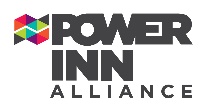 MEMBERS	Eric Edelmayer (Chair), Mike Newell (Vice-Chair), Greg Hribar, Dr. Yvonne Harris, Scott Lee, Mike Lien, Dave SikichGUEST	Burnie Lenau, Aminah IknerSTAFF	Steve Blanton----------------------------------------------------- Agenda  ------------------------------------------------Join Zoom Meetinghttps://zoom.us/j/99699906785?pwd=YzlaelBlaWc0Nmg5TkJYRmZyNytUQT09Meeting ID: 996 9990 6785Passcode: 650213+16699006833 Call to order – Approve February 9, 2021 Minutes* A Approve March 9, 2021 Minutes* APublic CommentMusic Venue Update and DiscussionStrategic Plan Review* AGeneral UpdatesClosed Session*Notates motion for approval required.  A Notates attachment.  Next Meeting May 11, 2021